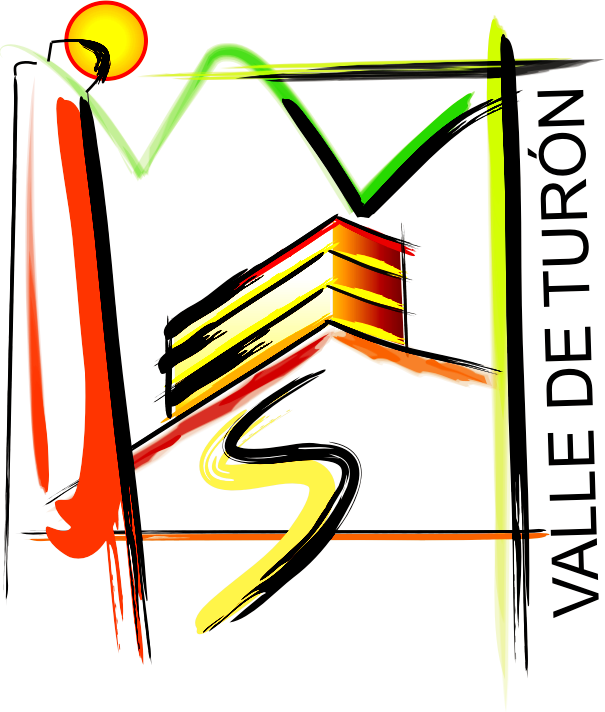 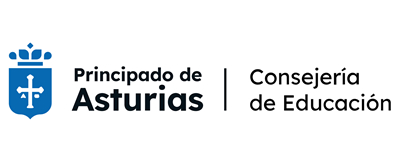 IES VALLE DE TURÓN                  Atención a familiasDirección curso 2022/23                                                                                                                   Turón, 22 de febrero de 2023Estimadas familias:Les escribimos debido a las confusión que puede haberse creado en torno a la salida a la nieve prevista para el día de mañana, jueves 23 de febrero, por causas totalmente ajenas al Centro.Después de haber consultado con la empresa de transporte y con la estación de esquí, y comprobar que, por su parte, no hay intención de cancelación, hemos decidido mantener la salida como estaba previsto.Durante la mañana, les hemos estado recomendado a los alumnos que reservaron para la nieve que traigan la mochila para una jornada de clase normal. Este material se guardará bajo llave en el polideportivo. Queremos garantizar las clases, si hubiera que suspender por causas meteorólógicas en el último momento, y salvar la actividad, si no hubiera novedad por parte de la estación ni el transporte o la carretera.En cualquier caso, se nos garantiza la devolución del dinero si se cierra la estación por causas meteorológicas o si se suspende el transporte. En cambio, si la decisión de suspender fuera nuestra, perderíamos lo pagado.Les recordamos que, en ningún caso, está permitido ausentarse ese día a clase. Los que no vayan a la actividad tendrán atención lectiva normal y su ausencia no estará justificada, salvo causa de fuerza mayor y debidamente justificada.Aprovechamos para volver a informar también de la actividad “Turón Solidario” prevista para los días 23 y 24 de esta semana, consistente en traer productos elaborados de casa que se venderán en el recreo al precio de 1 €, por unidad o porción. La recaudación irá íntegra a la ONG Save The Children, que estuvo asistiendo en los lugares del terremoto de Turquía y Siria desde el primer momento a los más vulnerables, los niños. Muchas gracias por vuestra colaboración!!!Agradecemos toda vuestra atención.Para cualquier duda o sugerencia, no dudéis en poneros en contacto con nosotros.Un cordial saludo,Emma Ovejero LarssonLa Directora